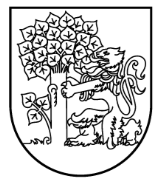 Liepājas pirmsskolas izglītības iestāde "Kriksītis" Eduarda Veidenbauma iela 16, Liepāja, LV-3401, tālr. +371 63426389, kriksitis@liepaja.edu.lv, www.kriksitis.liepaja.edu.lvAPSTIPRINU: Liepājas pirmsskolas izglītības iestādes “Kriksītis”vadītāja ____________Anda Lanka2020.gada 24.augustāIEKŠĒJIE NOTEIKUMI LiepājāKārtība, kādā nodrošināma izglītojamo drošība Liepājas pirmsskolas izglītības iestādē “Kriksītis” un tās organizētajos pasākumosIzdoti saskaņā ar Ministru kabineta noteikumiem Nr.1338 ”Kārtība, kādā nodrošināma izglītojamo drošība izglītības iestādēs un to organizētajos pasākumos”, Izglītības likuma 14.panta 21.punktu Vispārējās izglītības likuma 10.panta 3.daļas 2.punktuI Vispārīgie jautājumiKārtība nosaka izglītojamo (turpmāk- bērni) drošības prasības Liepājas pirmsskolas izglītības iestādē “Kriksītis” (turpmāk- Iestāde), tās rīkotajos pasākumos, kā arī gadījumos, ja bērns apdraud savu vai citu personu drošību, veselību vai dzīvību. Par šo noteikumu ievērošanu Iestādē ir atbildīgs Iestādes vadītājs (turpmāk- vadītājs), Iestādes pedagogi (turpmāk- pedagogi) un pārējie Iestādes darbinieki (turpmāk- darbinieki) atbilstoši savai kompetencei, kas noteikta amatu aprakstos.II Vadītāja kompetenceSadarbībā ar pašvaldību, pieaicina atbildīgo uzraudzības institūciju speciālistus, ne retāk kā reizi mācību gadā organizēt apskati, lai novērtētu Iestādes atbilstību drošības prasībām, ja atbildīgā uzraudzības institūcija nav veikusi pārbaudi pēc savas iniciatīvas. Organizē bērnu drošības pasākumus Iestādē un tās rīkotajos pasākumos, kā arī gadījumos, ja bērns apdraud savu vai citu personu drošību, veselību vai dzīvību. Sadarbībā ar pašvaldību nodrošina, lai Iestādē atbilstoši normatīvo aktu prasībām tiktu ievērotas higiēnas prasības, ugunsdrošības un darba aizsardzības normas. Plāno un organize izglītojošus pasākumus par bērnu drošību. Nodrošina evakuācijas plāna, Iestādes iekšējās kārtības noteikumu un drošības noteikumu izstrādi, to ievērošanu un kontroli. Nosaka atbildīgos pedagogus par bērnu iepazīstināšanu ar evakuācijas plānu, iekšējās kārtības noteikumiem un drošības noteikumiem. Nodrošina bērnu vecāku vai bērnu likumisko pārstāvju (turpmāk- vecāki) iepazīstināšanu ar Iekšējās kārtības noteikumiem. Nodrošina, lai Iestādes darbiniekiem un bērniem būtu pieejama informācija par operatīvo dienestu izsaukšanu, Iekšējās kārtības noteikumiem, drošības noteikumiem, evakuācijas plānu. Nosaka atbildīgos pedagogus par drošību ekskursijās un citos Iestādes rīkotajos pasākumos. Nosaka bērnu vecākiem un citām personām saistošu uzturēšanās kārtību Iestādē, kura ir pieejama bērnu vecākiem un citām personām. Sadarbojas ar vecākiem, valsts un pašvaldības institūcijām bērnu drošības jautājumos. Izsauc neatliekamās medicīniskās palīdzības brigādi traumu un citu veselības traucējumu gadījumos, kas apdraud bērnu dzīvību, kā arī ziņo par to vecākiem.III Vadītāja un pedagogu rīcība, ja bērns apdraud savu vai citu personu drošību, veselību vai dzīvībuJa bērns Iestādē apdraud savu vai citu personu drošību, veselību vai dzīvību: darbinieks, kurš konstatējis apdraudējumu kāda cita bērna drošībai, veselībai vai dzīvībai cenšas to novērst;nodrošina pirmās palīdzības sniegšanu, ja tas ir nepieciešams;pedagogs informē speciālo pedagogu un vadītāju par bērna uzvedību; vadītājs nodrošina bērnam, kurš apdraud savu vai citu personu drošību, veselību vai dzīvību, atrašanos citā telpā speciālā pedagoga, cita skoloāja vai administrācijas darbinieka klātbūtnē; vadītājs rakstiski (papīra vai elektroniska dokumenta formā) nosūta bērna vecākiem informāciju par bērna uzvedību un nepieciešamo vecāku sadarbību ar Iestādi; vadītājs aicina apdraudējumu izraisījušo bērnu, viņa vecākus un pedagogus uz sarunu par bērna uzvedību un nepieciešamo vecāku sadarbību ar Iestādi, pedagogiem, atbalsta komandu, lai novērstu iespējamību atkārtotam apdraudējumam (saruna tiek protokolēta); vadītājs nosaka atbalsta personāla pienākumus, lai veicinātu turpmāko sadarbību ar bērnu un vecākiem un izstrādātu atbalsta pasākumus atbilstoši bērna vajadzībām un situācijai; vadītājam ir tiesības pieaicināt nepieciešamos speciālistus, lai nodrošinātu uzlabojumus bērna uzvedībā; ja bērna uzvedībā nav uzlabojumu un vecāki nevēlas sadarboties ar Iestādi, bet situācijas risināšanā vēlas iesaistīt citus speciālistus, vadītājs šo informāciju nosūta pašvaldībai.IV Bērnu drošību reglamentējošie akti IestādēIekšējās kārtības noteikumi nosaka: bērnu uzvedības noteikumus Iestādē, tās teritorijā un izglītības iestādes organizētajos pasākumos; evakuācijas plāna un informācijas par operatīvo dienestu izsaukšanu izvietojumu izglītības iestādē; alkohola, cigarešu, šaujamieroču, narkotisko un psihotropisko vielu lietošanas aizliegumu izglītības iestādē un tās teritorijā; izglītojamā rīcību, ja izglītojamais kādas personas darbībā saskata draudus savai vai citu personu drošībai; vadītāja un pedagogu rīcību, ja tiek konstēta fiziska vai emocionāla vardarbība pret bērnu; atbildību par Iekšējās kārtības noteikumu neievērošanu. Drošības noteikumi: par drošību grupu telpās un telpās, kurās ir iekārtas un vielas, kas var apdraudēt bērnu drošību un veselību; par ugunsdrošību; par elektrodrošību; par pirmās palīdzības sniegšanu; par drošību ekskursijās, pārgājienos un pastaigās; par drošību citos Iestādes organizētajos pasākumos; par drošību sporta sacensībās un nodarbībās; par rīcību ekstremālās situācijās;par rīcību nestandarta situācijās;par ceļu satiksmes drošību;par drošību uz ūdens un ledus;par personas higiēnu un darba higiēnu;par darba drošību, veicot praktiskos darbus.V Bērnu iepazīstināšana ar Iekšējās kārtības noteikumiem, drošības noteikumiem un evakuācijas plānuBērnus iepazīstina ar: Iekšējās kārtības noteikumiem, šo noteikumu 17.2., 17.3., 17.4., 17.8., 17.9., 17.12., 17.13. apakšpunktā minētajiem drošības noteikumiem un evakuācijas plānu- katru gadu septembrī;ar šo noteikumu 17.1., 17.10. apakšpunktā minētajiem drošības noteikumiem- ne retāk kā divas reizes gadā;ar šo noteikumu 17.5. apakšpunktā minētajiem drošības noteikumiem- pirms katras ekskursijas, pārgājiena vai pastaigas; ar šo noteikumu 17.6. un 17.7. apakšpunktā minētajiem drošības noteikumiem- pirms katra pasākuma vai sporta sacensībām; ar šo noteikumu 17.11. apakšpunktā minētajiem drošības noteikumiem- ne retāk kā divas reizes gadā, atbilstoši situācijai.Bērnu iepazīstināšanu ar Iekšējās kārtības noteikumiem, drošības noteikumiem un evakuācijas plānu veic grupas pedagogi, apliecinot to ar ierakstu “Grupas instrukciju žurnālā” un parakstu. Bērnu iepazīstināšanu ar Iekšējās kārtības noteikumiem, drošības noteikumiem un evakuācijas plānu reģistrē “Grupas instrukciju žurnālā”, norādot datumu, bērnu skaitu, instruējamo noteikumu.Ja bērns nav apmeklējis Iestādi, grupas pedagogi viņu ar attiecīgajiem noteikumiem iepazīstina atsevišķi, reģistrējot to “Grupas instrukciju žurnālā”, norādot bērna vārdu, uzvārdu, datumu, noteikumu veidu.VI Prasības bērnu dzīves organizācijai IestādēIestādes darba laiks no 7:00-19:00.Bērniem Iestādē vēlams ierasties līdz plkst.8:40, brokastu laiks beidzas 8:50.Bērni Iestādē ierodas pieaugušo pavadībā, kuri bērnu nodod pirmsskolas izglītības pedagogam vai darbiniekam, kas pieņem bērnus. Bērns nedrīkst viens ierasties Iestādē, kā arī atrasties tās teritorijā bez pieaugušo klātbūtnes. Atvedot bērnu uz Iestādi jāzvana pie ārdurvīm.Pedagogs, skolotāja palīgs vai administrācijas darbinieks (izglītības metodiķe, medmāsa, saimniecības vadītāja, vadītāja) sagaidīs bērnu pie ārdurvīm, aizvedīs uz ģērbtuvi un palīdzēs noģērbties.Vecāks var pavadīt bērnu uz grupu, bērnam uzsākot apmeklēt Iestādi (adaptācijas perioda laikā).Bērnu vecāku pienākums informēt Iestādes medmāsu par bērna veselības problēmām. Bērnu no Iestādes izņemt ir tiesības bērnu vecākiem vai viņu iesniegumā norādītām personām, iesniegumā norādot vārdu, uzvārdu un kontakttālruni vai iepriekš brīdinot grupas pedagogus par citu personu ierašanos. Iestāde nav tiesīga nodot bērnu iereibušām personām, kā arī jaunākā skolas vecuma bērniem (līdz 13 gadu vecumam). Izņemot bērnu no Iestādes, vecāks satiek bērnu āra teritorijā vai uzgaida 1.stāva vestibilā, līdz pedagogs vai skolotāja palīgs palīdzēs bērnam apģērbties.Vecākiem vēlams ierasties Iestādē pēc bērna līdz plkst.18:45, paredzot laiku sarunai ar skolotāju vai organizatoriskiem jautājumiem.Ja bērns līdz plkst.19:00 netiek izņemts no Iestādes, pedagogiem ir tiesības informēt pašvaldības policiju jautājuma risināšanai un nogādāt bērnu Liepājas bērnu patversmē.Kad bērns nodots Iestādē, nav pieļaujama bērna atrašanās ārpus Iestādes teritorijas bez darbinieka klātbūtnes. Gadījumā, ja bērns patvaļīgi atstājis Iestādes teritoriju, vadītājs vai administratīvais dežurants nekavējoties norīko darbiniekus bērna meklēšanai, par bērna pazušanu ziņo policijas nodaļai, bērna vecākiem un informē pašvaldību. Iestādē un tās teritorijā aizliegts atstāt bērnus vienus bez pieaugušo uzraudzības. Pirmsskolas vecuma bērnu pārvietošanās no savas grupas uz citām Iestādes telpām pieļaujama tikai darbinieku pavadībā. Ejot pa kāpnēm, darbinieks nodrošina uzmanīgu un nesteidzīgu bērnu pārvietošanos. Sporta nodarbībās bērniem jābūt sporta nodarbībām piemērotā apģērbā un apavos. Pedagogs nodrošina bērnu individuālo aizsardzību pie sporta rīkiem. Bērni drīkst teritorijā izmantot braucamrīkus tikai saskaņā ar noteikumiem par braucamrīku lietošanu. Bērnu pastaigas organizēšanas kārtība: pastaigas tiek organizētas visa gada garumā, kad to paredz attiecīgās grupas dienas režīms; pastaigas svaigā gaisā netiek organizētas, ja ir pirmsskolas vecuma bērniem nepiemēroti laika apstākļi- stiprs vējš, negaiss, ļoti karsts, auksts; gatavojoties pastaigai, grupas pedagogs pārliecinās, ka visi grupas bērni ir atbilstošā, gadalaikam piemērotā apģērbā; vasarā bērni nedrīkst atrasties saulē bez vieglas galvassegas- cepurītes, lakatiņa; bērnu virsdrēbju apģērbšanās/noģērbšanās procesā piedalās gan grupas pedagogs, gan skolotāja palīgs un ir atbildīgi par to, ka tiek ievēroti vecāku ieteikumi bērna ģērbšanai, bērnu apģērbs nav par plānu/biezu un ir atbilstošs tā funkcionēšanas prasībām;kad pastaigai sagatavojušies apmēram puse bērnu pedagogs ar tiem dodas laukā, otra puse ģērbjas skolotāja palīga līdzdalībā; pedagogam zināms, cik ir bērnu viņas uzraudzībā- pēc skaita. Pirms bērnu pastaigas Iestādes teritorijā grupas pedagogs pārliecinās par teritorijas atbilstību bērnu drošībai un pārbauda, vai teritorijā neatrodas bērniem bīstami priekšmeti.VII Prasības Iestādes telpām, aprīkojumam un teritorijaiIestādē nodrošina evakuācijas izejas atbilstoši ugunsdrošības normām. Telpās, kurās atrodas bērni, visām mēbelēm un konstrukcijām, kas pārsniedz bērna augumu, jābūt stabilām vai nostiprinātām. Durvju stiklam jābūt trieciendrošam, bērnu auguma augstumā jābūt norobežotam ar aizsargbarjeru. Mēbeļu konstrukcijās nav pieļaujami atvāžami sēdekļi, asi stūri, izvirzītas skrūves un citi mehānismi, kas var izraisīt traumas. Mēbeļu izmērus nodrošina atbilstoši bērna auguma un vecuma prasībām. Mācību līdzekļus un priekšmetus, kas var radīt traumas, izmanto Iestādes darbinieka klātbūtnē. Iestādē drīkst lietot tikai sertificētas un drošas sildierīces. Pēc elektroiekārtu izmantošanas tās tiek atslēgtas no strāvas. Mācību tehniskos līdzekļus un elektroiekārtas novieto bērniem neaizsniedzamā vietā. Elektrības kontaktus noslēdz atbilstoši elektrodrošības noteikumiem un tiem jāatrodas ne zemāk kā 1,5 metrus no grīdas. Pirmās neatliekamās medicīniskās palīdzības aptieciņas glabāšanu nodrošina bērniem neaizsniedzamā vietā. Iestādē aizliegts ienest priekšmetus un vielas, kas bīstamas bērnu dzīvībai, drošībai un veselībai. Dezinfekcijas un telpu uzkopšanas līdzekļus glabā aizslēgtos plauktos un skapjos. Rotaļlietu un telpu dezinfekciju veic laikā, kad bērni neatrodas telpās. Iestādē izmantot drīkst rotaļlietas un spēles, kas ir nekaitīgas bērna dzīvībai un veselībai, atbilstoši bērna vecumam. Iestādes teritoriju nožogo tā, lai bērnu atrašanās teritorijā būtu droša. Rekomendējošais teritorijas nožogojuma augstums – ne zemāk kā 1,5 metri. Iestādes teritorijai jābūt sakoptai, pārredzamai – krūmājus retina un apgriež, zālienu regulāri kopj un pļauj. Vārtiņus aprīko ar aizslēgšanas mehānismu vai durvju/vārtu koda atslēgu. Ieejas durvis aprīko ar aizslēgšanas mehānismu un durvju zvanu. Vismaz vienām Iestādes ieejas durvīm jābūt aprīkotām ar koda atslēgu. Rotaļu un sporta zonā iekārto pirmsskolas vecuma bērniem atbilstošas ierīces un konstrukcijas. Tām jābūt stabilām, nostiprinātām un bērnu veselībai nekaitīgām. Rotaļu zonā ierīkotajām smilšu kastēm nodrošina pārklāšanas iespēju. Smiltis kastē maina reizi gadā, vēlams pavasarī. Iestādes teritorijā apzaļumošanai aizliegts izmantot augus, kas bīstami cilvēka veselībai, augus ar ērkšķiem un indīgām auga daļām. Ziemas sezonā nodrošināma regulāra sniega tīrīšana teritorijā un no ēku jumtiem, celiņus un kāpnes attīra un nokaisa ar smiltīm, nepieciešamības gadījumā bīstamās zonas norobežo.VIII Drošības prasības pasākumosPasākuma atbildīgā pedagoga pienākumi, organizējot masu pasākumu: pirms pasākuma pārbaudīt telpu un tehniskā nodrošinājuma piemērotību attiecīgajam pasākumam un atbilstību normatīvajos aktos noteiktajām prasībām (evakuācijas ceļiem jābūt atbrīvotiem); pārbaudīt dekorāciju nostiprinājumu, sekot, lai tās nepieciešamības gadījumā netraucētu dalībnieku evakuācijai; pasākuma laikā atrasties telpā un sekot, lai tiktu ievēroti ugunsdrošības noteikumi, kā arī citi drošības nosacījumi; sekot, lai netiktu lietoti gaismas efekti, kuros izmantotas veselībai kaitīgas vielas; sekot, lai telpas netiktu pārblīvētas ar apmeklētājiem; sekot, lai pasākuma apgaismošanai izmantotu tikai slēgtos elektrības vadus ar standarta savienojumiem; nodrošināt minimāli nepieciešamo pedagogu skaitu pasākumā; informēt pašvaldības policiju par masu pasākumu norisi, ja pasākums tiek organizēts ārpus Iestādes teritorijas; vajadzības gadījumā nodrošināt neatliekamās medicīniskās palīdzības sniegšanu. Atbildīgā persona ar Iestādes vadītāju saskaņo masu pasākuma plānu, kurā norāda: norises laiku; pasākuma vietu; dalībnieku skaitu. Pasākuma atbildīgā persona nepieciešamības gadījumā organizē pasākuma dalībnieku evakuāciju, veic operatīvā dienesta izsaukšanu, izsauc neatliekamo medicīnisko palīdzību, kā arī pilda citus dežūrējošā administratora norādījumus.IX Noslēguma jautājumiVadītājs iepazīstina darbiniekus ar kārtību uzsākot darba attiecības un katra mācību gada sākumā, vecākus, bērnam iestājoties Iestādē. Kārtību izvieto Iestādes informācijas stendā un mājas lapā www.kriksitis.liepaja.edu.lv .Noteikumi var tikt papildināti, izmaiņu veikšanas nepieciešamību nosaka likumdošanas izmaiņas un no tā izrietošo izmaiņu nepieciešamība, terminoloģijas novecošana vai izmaiņas Iestādes funkcijās. Atzīt par spēku zaudējušiem Liepājas speciālās pirmsskolas izglītības iestādes “Kriksītis” 2007.gada 20.augusta kārtību Nr.25 “Kā bērni tiek nodoti iestādē un kā iestāde nodod bērnus vecākiem”, kārtība Nr.24 “Kā bērni tiek izvesti teritorijā un nodrošināta viņu uzraudzība”.2020.gada 24.augustāNr. 6